A-LEVEL PAPER 2 PP1 MS4.            CH3CH2COCl + AlCl3 → [CH3CH2CO]+ + AlCl4–;(penalise wrong alkyl group once at first error)(position of + on electrophile can be on O or C or outside [ ]) (penalise wrong curly arrow in the equation or lone pair on AlCl3)13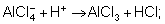 (or can be gained in mechanism);1 [5]5.       (a)     3-hydroxybutanalignore number 1   i.e. allow 3-hydroxybutan-1-alnot hydroxyl1(b)     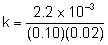 1= 1.11mol–1 dm3 s–11(c)     planar or flat C=O or moleculeallow planar molecule1equal probability of attack from above or belowmust be equal; not attack of OH–1(d)     (i)      Step 1 if wrong – no mark for explanation.1involves ethanal and OH– or species/ “molecules”
in rate equation1(ii)     (B-L) acid or proton donornot Lewis acid1(iii)     nucleophilic additionQOL1(iv)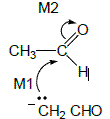 not allow M2 before M1, but allow M1 attack on C+ after non-scoring carbonyl arrowignore error in product2(e)     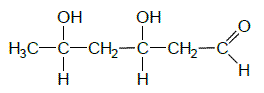 1[13]6. 	(a)     (i)      3CH3OHNot molecular formula1HOCH2CH(OH)CH2OH1(ii)     →   19CO2   +   19H2OOr doubled1C17H35COOCH3 + 27½ or 55/2 O2Consequential on correct right-hand side1		     (b)    (i)       A		0.71				Ethanol	6.41				Water		3.61		(ii)     No effectIf wrong, CE= 01Equal moles on each side of equation OR V cancelsIgnore moles of gas1		(iii)    M1 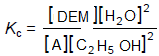 Must have all brackets but allow ( )1		(iv)    M2 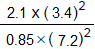 If Kc wrong can only score M4 for units consequential to their Kc working in (b)(iv)1		M3 0.55 (min 2dp)1		M4 No units1[13]7.	(a)    (Nucleophilic) addition-elimination•   Minus sign on NH3 loses M1(but not M4 also)•   M2 not allowed independent of M1, but1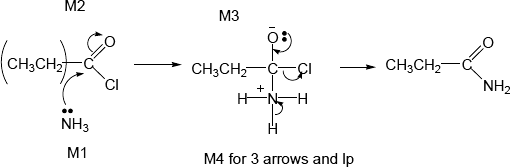 •   allow M1 for correct attack on C+•   + rather than δ+ on C=O loses M2•   If Cl lost with C=O breaking, max1 for M1•   M3 for correct structure with charges but lp on O is part of M4•   only allow M4 after correct/very close M3•   For M4, ignore NH3 removing H+ but lose M4 for Cl– removing    H+ in mechanism,•   but ignore HCl shown as a product4propanamide (Ignore -1- )penalise other numberspenalise propaneamide and N-propanamide1(b)     Nucleophilic substitution•     Minus sign on NH3 loses M1 (not M4 also)•   + rather than δ+ on C=O loses M21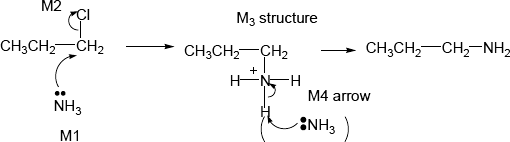 •   ALLOW SN1 so allow M2 for loss of Cl– before attack of NH3     on C+ for M1•   only allow M4 after correct/very close M3•   For M4, ignore NH3 removing H+ but lose M4 for Cl– removing H+ in mechanism,Propylamine (ignore number 1)•   but ignore HCl shown as a product4or propan-1-amine or 1-aminopropane (number 1 needed)penalise other numbersallow 1-propanamine1(c)     electron rich ring or benzene or pi cloud repels nucleophile/ammoniaAllow•   C–Cl bond is short/stronger than in haloalkane•   C–Cl is less polar than in haloalkane•   resonance stabilisation between ring and Cl1[13]6.	(a)    M1        Ester 1If Ester 2, can score M3 only.1M2        peak at δ = 4.1     due to    
 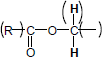 When marking M2 and M3, check any annotation of structures in the stem at the top of the page.1M3        (δ = 4.1 peak is) quartet as adjacent / next to / attached to CH31M4        Other spectrum quartet at δ = 2.1-2.6 (or value in this range)1(b)     M1        Quaternary (alkyl) ammonium salt / bromide1M2        CH3Br or bromomethanePenalise contradictory formula and name.1M3        Excess ( CH3Br or bromomethane)Mention of acid eg H2SO4 OR alkali eg NaOH loses both M2 and M3.1M4        Nucleophilic substitutionCan only score M3 if reagent correct.Ignore alcohol or ethanol (conditions) or Temp.1 [8]9.       (a)    (b)     Tollens’ (1) and silver mirror / solid (1)	orFehling’s / Benedicts (1) and red ppt (1)1(c)     GPIf not P then no marks for clip15 OR five1(d)     C4H12SiMust be molecular formulaWrong substance CE = 0 for clip1Any two from•        One or single peak OR all (four) carbon atoms are equivalent or one environment1•        upfield from others or far away from others or far to right•        non toxic OR inert•        low boiling point or volatile or easy removed from sampleIgnore and don’t credit single peak linked to 12 equivalent H or has a peak at δ = 0but use list principle for wrong statements11(e)     Figure 1 is RIf not R cannot score M2M1190−150 (ppm) or value in range is (two peaks for) C = C / alkeneM21Figure 2 is TIf not T cannot score M4 or M5M3150-90 (ppm) or value in range is C—O or alcohol or etherM41two peaks (so not S which would have only one)M51(f) 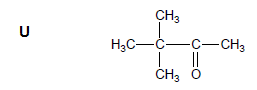 1	V	Answers include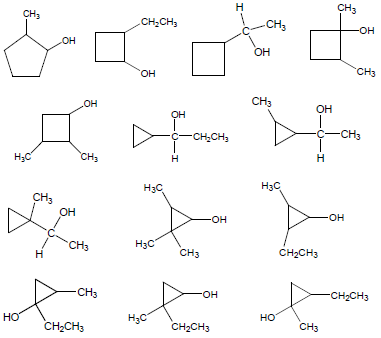 Not allow S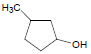 because V must be an isomer of S[17]10.	6 / six[1]1.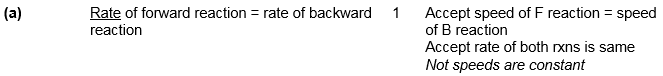 [9][9]2.[8][8]3.(a)(b)(c)[11]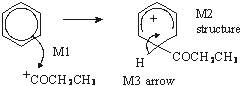 (M1 arrow from within hexagon to C or to + on C)(don’t penalise position of + on C of RCO+)(horseshoe must not extend beyond C2 to C6 but can be smaller)(+ not too close to C1)(penalise M2 if CH3 chain wrong again but allow M1 and M3)(M3 arrow into hexagon unless Kekule)(allow M3 arrow independent of M2 structure)Reagent (1)P (ketone)S (2° alcohol)Acidified K2Cr2O7no reaction(orange to) greenAcidified KMnO4no reaction(purple to) colourlessI2 / NaOHYellow pptno reactionNamed RCOOH with HCl or H2SO4no reactionfruity or sweet smellNamed RCOClno reactionMisty fumesAllow names including potassium permanganateWrong or no reagent CE = 0Penalise incorrect formulae or incomplete reagent, such as K2Cr2O7 or acidified dichromate, but mark on.Allow no change or nvc but penalise nothing or no observationIf 2 reagents added sequentially or 2 different reagents used for P and S then CE = 0Allow no change or nvc but penalise nothing or no observationIf 2 reagents added sequentially or 2 different reagents used for P and S then CE = 011111.